Executive  summaryIn  just  two  years,  the  number  of  people  facing  acute  food  insecurity  has  surged  from  135  million  in  53  countries  to  345  million  in  82  as  the  world  finds  itself  dangerously  close  to  the  brink  of  a  ‘hunger  catastrophe’  (WFP,  2022a;  2022b)  brought  about  by  a  dysfunctional  cocktail  of  systemic  market  failures,  policy  failures,  and  institutional  failures  that  characterise  the  contemporary  global  food  system.  The  symptomatic  transformational  strategies  later  outlined  in  this  essay  fail  to  address  the  cause  of  the  contemporary  food  crisis  at  its  roots;  governance  of  the  food  system  must  pivot  away  from  a  focus  on  utilitarian  market  failure  approaches  to  one  that  addresses  deontological  justice  failures  (Blunden,  2022)  to  successfully  transform  the  global  economy  into  one  that  reflects  Kant’s  (1785)  three-maxim  Categorical  Imperative  for  functional  and  ethical  society,  for  which  economic  decision-making  must  be  re-embedded  back  into  society  and  the  natural  world  (Polanyi,  1945).  Following  critical  debate,  this  essay  comes  to  the  conclusion  that  a  solely  market  or  non-market  approach  has  become  unworkable  to  achieve  this  end  with  our  best  course  of  action  being  a  two-pronged  approach  that  ought  to  be  reflected  in  the  rhetoric  of  our  international  institutions.  IntroductionThe  global  economy  finds  itself  at  a  crossroads;  moderate  or  severe  food  insecurity  affects  1  in  3  people  on  the  planet  with  over  720  million  facing  hunger  (FAO,  2021a)  in  a  dysfunctional  food  system  that  on  its  current  trajectory  is  set  to  preclude  the  2025  Paris  Agreement  goal  of  restricting  global  warming  to  1.5°C  (Godfray  et  al.,  2010;  Clark  et  al.,  2020;  UNEP,  2022).    Global  economic  activity  in  the  global  food  system  has  contributed  to  breaches  in  at  least  four  planetary  boundaries—climate  change,  biodiversity,  land-system  change,  and  biogeochemical  flows  as  we  leave  the  safe  operating  space  for  humanity  behind  on  a  path  toward  global  catastrophe  (UNFCCC,  2015;  Raworth,  2017).  In  the  past  the  view  that  global  food  insecurity  arises  from  insufficient  production  has  gained  traction  (Stokstad,  2008;  Canfield  et  al.,  2021)  however,  the  system  already  produces  enough  food  to  feed  10  billion  people  (Holt-Giménez  et  al.,  2012)  with  per  capita  food  availability  forecasted  to  rise  until  2050  (Alexandratos  &  Bruinsma,  2012),  lending  itself  to  the  idea  that  the  problem  lies  instead  in  systemic  power  and  distribution  within  the  food  system  (Stokstad,  2008).      A  global  food  system  in  crisis	The  resilience  of  the  prevailing  system  of  global  trade  that  sees  nations  export  products  they  possess  a  comparative  advantage  in  while  importing  those  in  which  they  possess  a  comparative  disadvantage  (Qadir  et  al.,  2003)  has  been  called  into  question  amid  concerns  that  it  is  becoming  increasingly  fragile  (Fraser  et  al  2005,  D’Odorico  et  al.  2010,  Suweis  et  al  2015,  Puma  et  al.,  2015,  Marchand  et  al.,  2016;  Gaupp,  2020;  Casellas  Connors  et  al.,  2021).  Hecksher-Ohlin  theory  posits  that  these  comparative  advantages  are  largely  based  on  the  abundance  of  resources  (Heckscher,  1949),  exemplified  by  the  case  of  Ukraine  which  specialises  in  the  production  of  wheat,  maize,  barley,  and  oilseed  crops  as  a  result  of  comparative  advantages  derived  from  the  nation’s  highly  fertile  loess  soil  belt,  a  favourable  climate,  and  an  abundance  of  freshwater  (Panagos  et  al.,  2016;  Matuszak,  2021).  This  common  strategy  of  geographical  specialisation  in  conjunction  with  the  rise  of  globalisation  has  led  to  the  creation  of  globally  important  production  zones,  or  breadbaskets,  such  as  those  in  Ukraine,  that  have  become  highly  vulnerable  to  climate  change  (Teixeira  et  al.,  2013)  with  global  supply  chains  rendered  increasingly  vulnerable  to  natural  disasters  and  political  or  economic  shocks  (Matuszak,  2021),  illuminated  by  the  ongoing  conflict  in  the  country  that  has  exacerbated  food  insecurity  and  cost  of  living  globally.  Climate  change  is  set  to  majorly  affect  comparative  advantages  around  the  world  (Costinot  et  al.,  2016)  with  wheat  yields  in  Australia  projected  to  halve  under  2°C  of  warming  (Asseng  et  al.,  2011),  leading  to  changes  in  agricultural  land  use  that  will  result  in  unprecedented  habitat  loss  and  further  CO2  emissions  (Gibbs  et  al.,  2010)  in  a  food  system  that  already  produces  30%  of  global  greenhouse  gas  (GHG)  emissions  (Vermuelen  et  al.,  2012;  Rosenzweig,  2020),  with  potential  for  this  trend  to  cause  a  crisis  in  global  food  security  in  the  absence  of  radical  change  and  informed  governance.      A  wave  of  neoliberal  policies  beginning  in  the  1980s  has  culminated  in  a  relatively  small  number  of  transnational  agribusinesses  possessing  a  high  degree  of  influence  in  international  markets  in  what  has  been  described  as  a  “profound  reconfiguration”  of  the  global  food  system  (Hendrickson  et  al.,  2008;  Clapp  &  Isakson,  2018;  Clapp,  2021:  p.404).  These  firms  are  incentivised  to  advance  the  short-term  interests  of  their  shareholders  rather  than  the  public  good  (Wu,  2018;  Meagher,  2020)  and  thereby  view  business  opportunities  in  poorer  food  insecure  nations  as  far  less  desirable  than  those  opportunities  that  serve  the  wealthier  middle  and  upper  global  classes  characterised  by  higher  levels  of  consumption  and  disposable  income  (Akram-Lodhi,  2022).  This  phenomenon  is  set  to  be  exacerbated  by  the  rising  demand  for  biofuels  which  provides  another  profitable  alternative  for  transnationals  following  aggressive  subsidisation  policies  in  the  US  and  EU  as  part  of  their  climate  change  mitigation  objectives  (European  Commission,  2003;  U.S.  Congress,  2007;  Holt-Giménez  et  al.,  2012)  with  food  calorie  consumption  in  Sub-Saharan  Africa  previously  projected  to  decrease  by  8%  in  the  event  that  biofuel  production  expanded  drastically  (Von  Braun,  2007).        The  Green  Revolution  of  the  1960s  and  the  prominence  of  Solovian  theory  as  a  solution  to  crises  gave  rise  to  the  widespread  use  of  high-yielding  crop  varieties  of  wheat  and  rice  that  require  a  large  supply  of  organic  and  inorganic  fertilisers,  pesticides,  and  herbicides  (Briggs,  2009;  Jalota  et  al.,  2018),  encouraging  a  capital-led  approach  that  precipitated  industrial  agriculture  (Ananda  &  Herath,  2003).  The  growing  concentration  of  market  power  in  the  hands  of  a  few  globalised  transnational  corporations  has  joined  seed  and  agrochemical  businesses  into  one,  with  the  three  largest  seed  suppliers  growing  their  market  share  from  10%  in  1990  to  55%  in  2015  (Gaupp,  2020),  giving  them  the  power  to  influence  what  seeds  are  available  to  smallholder  farmers  (Clapp,  2021).  These  agri-businesses  engineer  seeds  known  as  ‘ecological  debtors’  that  require  ecological  capital  from  other  parts  of  the  world  (Wield  et  al.,  2010;  Niu  et  al.,  2022),  marking  a  departure  from  10,000  years  of  sustainable  agricultural  techniques  (Hirst,  2019)  and  rendering  the  food  system  increasingly  reliant  on  fertilisers  that  increase  costs  for  farmers  while  increasing  emissions  of  N2O  and  CO2  (Jalota  et  al.,  2018);  this  aggravates  the  climate  crisis  while  also  eroding  soil  culminating  in  the  loss  and  abandonment  of  valuable  agricultural  land  (Lal,  2006;  Pimentel,  2006;  Rhodes,  2014)  as  well  as  the  subsequent  agricultural  expansion  that  devastates  ecosystems  (Loreau  et  al.,  2001;  Perrings  et  al.,  2006;  2010).  The  high  degree  of  concentration  in  seed  markets  has  brought  about  a  monoculture  of  crops  that  are  genetically  uniform  and  therefore  highly  vulnerable  to  pests  and  diseases  (Tilman,  1999;  Rhodes,  2014)  with  these  diseases  predicted  to  increase  in  both  range  and  severity  under  the  changing  climate  (Evans  et  al.,  2008;  Gregory  et  al.,  2009),  posing  a  serious  threat  to  food  production  around  the  world.  The  rise  of  mega-corporations  can  also  have  negative  impacts  on  workers  within  the  food  system,  exemplified  by  Unilever  opting  to  halve  their  workforce  as  a  result  of  their  ‘Path  to  Growth’  initiative  that  sought  to  funnel  more  money  to  shareholders  (Rossman,  2010).      The  rise  of  neoliberalism  peddled  by  international  institutions  such  as  the  WTO  and  the  World  Bank  has  also  driven  the  deregulation  of  commodity  futures  markets  (GRAIN,  2008;  Clapp  &  Isakson,  2018),  giving  rise  to  the  heightened  financialisation  of  the  global  food  system,  defined  as  “the  increasing  importance  of  financial  markets,  financial  motives,  financial  institutions,  and  financial  elites  in  the  operation  of  the  economy  and  its  governing  institutions”  (Epstein,  2005:  p.3).  This  financialisation  has  exposed  agricultural  prices  to  broader  trends  in  financial  markets  (Russi,  2013),  leading  to  higher  and  more  volatile  prices  that  disrupt  the  global  poor’s  food  consumption  (Campbell,  2010;  Clapp,  2014),  exacerbating  hunger  and  food  insecurity  in  the  world’s  poorest  regions.  Financialisation  also  increases  the  number  of  actors  involved  in  global  commodity  chains,  allowing  corporations  the  opportunity  to  blur  their  role  in  externalising  the  social  and  environmental  costs  of  their  actions  (Clapp,  2014).                        A  growing  trend  of  meatification  of  diets  as  a  result  of  rising  incomes  and  long-held  views  around  the  superiority  of  animal  proteins  (Weis,  2015)  has  seen  meat  consumption  as  a  proportion  of  diets  double  in  high  income  countries  over  two  generations  (Weis,  2020),  with  this  trend  found  to  be  increasingly  unsustainable  due  to  the  ‘unprecedented’  contributions  to  GHG  emissions  from  growing  meat  production  (Le  &  Sabat,  2014;  Joyce  et  al.,  2014)  as  well  as  its  role  in  contributing  to  fast-rising  levels  of  obesity  and  non-communicable  diseases  (Weiss,  2020).  The  expansion  of  meat  production  represents  a  vast  misallocation  of  resources  as  animals’  metabolic  processes  render  them  extremely  inefficient  in  generating  usable  nutrition  (Pimentel  &  Pimentel,  2003;  Foley  et  al.,  2011)  while  requiring  10  times  as  much  land  when  compared  to  crop  production  (Matheny,  2003).  The  amount  of  grain  that  livestock  consume  in  the  U.S.  alone  has  long  been  sufficient  to  feed  over  840  million  people  (Pimentel  &  Pimentel,  2003),  more  than  the  high-end  estimate  for  the  number  of  people  facing  hunger  which  stands  at  811  million  (FAO,  2021a).              Transformational  strategies  for  stakeholders  to  engage  inWhile  this  paints  a  relatively  bleak  picture  of  the  future  of  food,  there  are  some  things  stakeholders  can  do  to  alleviate  some  of  the  systemic  causes  of  food  insecurity  as  well  as  some  of  the  environmental  and  social  costs  externalised  by  the  contemporary  food  system.  Also  known  as  the  international  peasants  movement,  consumers  and  policymakers  can  promote  food  sovereignty  through  relocalisation,  defined  as  “a  society-building  strategy  based  on  the  local  production  of  food…  and  the  local  development  of  currency,  governance,  and  culture”  (Trinh,  2020).  This  sees  local  territorial  markets  protected  from  industrialised  low-cost  transnationals  (Trinh,  2020)  having  the  effect  of  geographically  diversifying  food  production  away  from  a  dangerous  reliance  on  breadbasket  production  zones,  albeit  at  the  cost  of  production  efficiency  from  the  theory  of  comparative  advantage  (Findlay,  1991).  Improved  food  sovereignty  in  developing  countries  would  also  have  the  effect  of  reducing  their  reliance  on  teleopathic  profit-driven  agribusinesses  and  a  capitalist  system  of  global  trade  that  does  not  serve  their  best  interests,  although  resource  scarcity  and  desertification  pose  significant  challenges  to  this  strategy  (Ibáñez  et  al.,  2007).        To  combat  soil  erosion  from  intensification  and  heightened  GHG  emissions  from  excessive  use  of  fertilisers,  farmers  can  employ  integrated  nutrient  management  strategies  derived  from  agroecology  (Kramer  et  al.,  2006),  partly  defined  as  the  “application  of  ecological  concepts  and  principles  to  the  design  and  management  of  sustainable  agroecosystems”  (Altieri  1995;  Gliessman,  1990;  1997;  2013;  2018:  p.599),  such  as  permaculture  and  the  Three  Sisters  mixed  cropping  system  that  saw  Native  Americans  utilise  synergies  between  crops  to  enrich  soil  and  deter  pests  (Hirst,  2019).  However,  these  strategies  are  labour-intensive  and  there  are  concerns  that  they  cannot  substitute  for  industrialised  monoculture  crop  production  (Rhodes,  2014).      The  non-governance  and  fragmented  oversight  of  agribusiness  mergers  (European  Union,  2004;  Dimitrov  et  al.,  2007;  US  Department  of  Justice,  2010;  Canada  Competition  Bureau,  2011)  has  precipitated  highly  damaging  environmental  and  social  costs  (Clapp,  2018;  2021)  with  there  being  calls  for  a  UN-sponsored  international  convention  to  govern  mergers  (ETC  Group,  2017);  however,  this  has  fallen  on  deaf  ears  (Clapp,  2018).Widespread  adoption  of  plant-based  or  low-meat  diets  has  been  shown  to  reduce  rates  of  obesity  and  risks  of  non-communicable  diseases  such  as  diabetes  (Barnard  et  al.,  2009),  cancer  (Key  et  al.,  2014;  Orlich  et  al.,  2015),  and  cardiovascular  disease  (Appleby  &  Key,  2016)  while  also  allowing  for  more  efficient  resource  allocation  within  the  food  system.  However,  this  strategy  of  promoting  sustainable  diets  faces  immense  challenges  amid  assertions  that  “rational  humans  have  become  rationalising  humans  ready  to  disregard  science,  morals,  and  their  own  wellbeing”  in  order  to  justify  their  existing  behaviour  (Baur,  2008;  Baur  &  Stone,  2015;  Kevany  et  al.,  2018:  p.437)  with  this  phenomenon  exploited  by  agribusinesses  that  exert  power  over  what  research  questions  are  asked  (Krimsky  &  Schwab,  2017;  Guillemaud  et  al.,  2016),  developing  competing  discourse  that  works  to  reshape  or  reinforce  consumer  attitudes  to  serve  corporate  interests  (Fuchs,  2007;  Clapp  &  Fuchs,  2009).  Empirical  research  has  found  that  non-competing  inedible  plant  material  can  be  used  more  efficiently  in  the  production  of  biofuel  (Devi  et  al.,  2022);  if  this  principle  is  extended  to  livestock,  it  could  take  enormous  pressures  off  of  the  food  system  (Huber,  2000),  improving  prospects  for  food  security  in  the  future.        Future  governance  of  the  food  systemAll  of  the  symptom-orientated  market  failure  approaches  mentioned  above  are  symbolic  of  a  wider  movement  that  seeks  to  remedy  the  harmful  symptoms  of  neoliberalism  in  an  economy  that  has  become  increasingly  disembedded  in  society  and  the  natural  world  with  social  and  environmental  exchanges  playing  a  limited  role  in  wider  decision-making  (Polanyi,  1944;  Kay,  1997;  Blunden,  2022).  Addressing  the  root  structural  causes  of  food  insecurity  in  the  food  system  to  replace  neoliberalism  with  an  embedded  system  where  all  four  fictitious  capitals  are  sustainably  reproduced  in  the  long  run  (O’Hara,  2014)  will  require  effective  and  focused  governance  able  to  persevere  through  crises,  although  where  this  locus  of  power  should  lie  is  the  subject  of  ongoing  debate.  One  view  stipulates  that  the  future  of  the  global  food  system  should  be  governed  by  responsible  corporations  subscribing  to  the  principle  of  corporate  citizenship  that  envisages  such  corporations  as  social  providers,  political  channels,  and  civil  rights  enablers  (Matten  &  Crane,  2005).  This  concept  is  championed  by  the  case  of  agribusiness  conglomerate  Olam  International  which  employs  a  sustainability  framework  that  practically  aligns  principles  of  corporate  governance  in  the  global  food  system  with  the  United  Nations  Sustainable  Development  Goals  to  weave  sustainability  into  the  fabric  of  the  company’s  everyday  decision-making  (Olam  International,  2023).  Olam  International  routinely  engages  in  social  value  initiatives  whether  it’s  providing  nutrition  in  the  form  of  fortified  rice  to  their  Ghanaian  workforce  or  working  to  restore  forest  areas  and  end  deforestation  as  a  signatory  to  the  Cocoa  &  Forests  Initiative  (Olam  International,  2022;  World  Cocoa  Foundation,  2023).  Olam  International  has  also  pioneered  social  and  environmental  audit  and  reporting  tools  for  businesses  in  AtSource  and  Terrascope  as  part  of  its  mission  to  reimagine  global  agriculture  and  food  systems  (AtSource,  2023;  Terrascope,  2023).  However  the  efficacy  of  these  methods  and  the  sincerity  of  Olam’s  mission  and  values  have  been  increasingly  contested  as  performative  discourse  amid  a  history  of  illegal  logging  on  the  part  of  its  Congolese  subsidiary  while  also  soliciting  a  supplier  perpetuating  unsustainable  intensification  in  its  Gabon  oil  palm  plantations  (REDD,  2012;  BBC,  2016;  GRAIN,  2017;  Eco-Business,  2020).  The  regulatory  vacuum  left  by  the  rise  neoliberalism  has  been  partly  filled  by  corporations  employing  corporate  social  responsibility  (CSR)  business  models  that  follow  a  principle  of  ‘shared  value’  (Porter  &  Kramer,  2011;  Scherer  &  Palazzo,  2011)  with  a  growing  movement  calling  for  multi-stakeholderism—a  concept  that  sees  corporations  engage  with  third-party  academics  and  civil  society  organisations  (CSOs)  to  address  jointly-perceived  problems  and  democratise  corporate  power  (Food  Systems  4  People,  2021).  While  CSR  has  undoubtedly  revolutionised  the  role  of  corporations  in  wider  society  (Scherer  &  Palazzo,  2011),  a  market-led  approach  to  reliably  and  effectively  govern  the  food  system  through  key  social  and  environmental  issues  has  been  widely  criticised.  A  wealth  of  literature  has  found  that  the  incidence  of  CSR  initiatives  is  reduced  in  times  of  financial  crisis  (Njoroge,  2009;  Karaibrahimoglu,  2010;  Giannarakis  &  Sariannidis,  2012;  Bansal  et  al.,  2014;  Fehre  &  Weber,  2016)  with  the  form  and  purpose  of  corporations  to  provide  value  to  shareholders  leading  to  a  focus  almost  entirely  on  win-win  initiatives,  meaning  that  it  is  impossible  for  such  a  market-led  approach  to  constitute  an  embedded  economy  (Polanyi,  1944;  Banerjee,  2014;  Savevska,  2014).  Corporations  can  also  experience  external  pressure  to  abandon  responsible  and  sustainable  practices,  exemplified  by  the  backlash  BlackRock  received  as  a  result  of  their  ESG-guided  investment  policy  and  a  wider  industry  boycott  of  fossil  fuels  (FT,  2022).  Critics  also  expunge  the  view  that  CSR  works  to  eliminate  the  possibility  of  meaningful  state  regulation  (Savevska,  2014).      iPES  Food  &  ETC  Group  (2021)  dismiss  this  market-led  approach,  subscribing  to  the  view  that  corporations  are  plagued  by  profit-seeking  short-termism  and  while  they  may  be  incentivised  to  address  some  of  the  aforementioned  issues  through  multi-stakeholderism,  the  allure  of  technological  advances  and  Big  Data  to  policymakers  as  ‘silver  bullet’  solutions  will  lead  to  an  epidemic  of  privacy  invasions  and  unethical  behaviour.  The  report  calls  for  institutions  and  CSOs  to  govern  and  regulate  the  food  system,  working  to  place  a  premium  on  healthy  soils,  strengthen  labour  rights,  and  enforce  mandatory  reporting  alongside  CSOs  bolstering  corporate  accountability  while  also  promoting  agroecological  territorial  markets  through  community  supported  agriculture  groups  and  supporting  legislation  that  seeks  to  promote  food  sovereignty  and  protect  the  smallholder  peasant  farmers  that  act  as  the  primary  source  of  nourishment  for  70%  of  the  world  population  (Barham,  1997;  Ostrom,  1997;  iPES  Food  &  ETC  Group,  2021;  ETC  Group,  2022).  However,  institutions  and  CSOs  face  significant  challenges  in  their  ability  to  realise  this  vision  as  private  interests  have  been  increasingly  incorporated  into  public  systems  of  regulation  characterised  by  inefficient  bureaucracy  to  form  a  ‘Medici  vicious  circle’  of  regulatory  capture  (Flynn  et  al.,  1999;  Zingales,  2017).  It  is  questionable  whether  such  an  approach  can  be  relied  upon  in  the  long  term  as  the  UK  Department  for  Environment,  Food,  and  Rural  Affair’s  decade-long  mission  to  guide  corporations  to  adopt  sustainable  agricultural  practices  has  been  thus  far  unsuccessful  amid  a  parliamentary  investigation  into  country-wide  soil  degradation  (DEFRA,  2009;  Environment,  Food,  and  Rural  Affairs  Committee,  2022)  while  the  success  of  CSOs  in  influencing  Deutsch  Bank’s  position  on  agricultural  commodity  speculation  has  been  undone  following  a  backtracking  by  corporate  executives  (Clapp,  2014).  The  most  significant  barrier  to  a  non-market  approach  by  far  is  the  current  institutional  climate  surrounding  the  United  Nations—the  UN’s  Food  and  Agriculture  Organisation  has  historically  promoted  a  productivity-led  solution  to  global  food  insecurity  and  continues  to  resist  calls  for  it  to  recognise  and  sufficiently  address  the  importance  of  the  role  smallholder  farmers  play  in  the  global  food  system  (Canfield  et  al.,  2021;  ETC  Group,  2022).  The  UN  Sustainable  Development  Group  signed  a  strategic  partnership  with  the  market-orientated  World  Economic  Forum  ahead  of  the  2021  United  Nations  Food  System  Summit  (UNFSS)  where  agroecological  solutions  to  the  food  crisis  were  side-lined  in  favour  of  stakeholder  capitalism  and  multi-stakeholderism  in  a  summit  alleged  to  be  an  effort  by  multinational  corporations  and  export-oriented  countries  to  subvert  the  growing  power  of  the  Committee  on  World  Food  Security  (Canfield  et  al.,  2021),  the  primary  advocate  for  public  governance  of  the  global  food  system  largely  in  line  with  iPES  Food  &  ETC  Group’s  (2021)  vision.  Conclusion      Despite  the  untenability  of  both  ‘business  as  usual’  and  a  market-led  approach  (Scheyvens  et  al.,  2016;  iPES  Food  &  ETC  Group,  2021),  it  is  clear  that  following  the  latest  UNFSS,  a  solely  non-market  approach  to  effectively  re-embed  the  economy  and  remedy  the  contemporary  food  crisis  is  unworkable  in  the  current  institutional  climate  in  which  CSOs  find  themselves.  Although,  perhaps  the  conflicting  approaches  pursued  by  our  international  institutions  has  unwittingly  set  us  on  a  advantageous  path,  laying  the  groundworks  for  a  two-pronged  approach  where  one  consortium  promotes  sustainable  intensification  and  corporate  citizenship  through  multi-stakeholderism  supported  by  increasingly  effective  and  cost-efficient  social  audits  and  reporting  empowered  by  the  growing  capabilities  of  big  data  analytics.  These  advances  power  sophisticated  public  data  tools  endorsed  by  governments  and  international  institutions  striving  to  hold  the  neoclassical  corporation  to  account  and  motivate  them  to  internalise  the  external  social  and  environmental  costs  of  their  activity  into  their  decision-making  processes  (iPES  Food,  2021;  Choi  &  Park,  2022).  In  tandem  with  these  efforts,  the  other  institutional  bloc  works  to  promote  agroecology  and  territorial  markets  for  smallholder  farmers,  reducing  their  reliance  on  globalised  agrichemical  corporations  and  safeguarding  their  livelihoods  so  that  both  approaches  may  work  together  to  converge  for  a  better  future  (Dumont  et  al.,  2018).  This  essay  calls  for  a  reformed  United  Nations  strategy  to  reflect  this  dual  approach  and  recognise  the  imperative  value  of  smallholder  farmers  to  the  global  food  system,  thus  ending  the  decades  of  ineffectual  infighting  and  competing  ideologies  that  continue  to  polarise  institutional  governance  on  this  issue  and  reinforce  Hale  et  al.’s  (2013)  ‘institutional  gridlock’  at  a  time  where  favouring  a  single  rhetorical  approach  seems  unlikely  to  be  enough  to  prevent  the  worst  effects  of  the  climate  crisis  and  alleviate  food  insecurity  and  hunger  worldwide.    AppendixOriginal  assignment  brief  under  Professor  John  Hirst:Assignment  Part  A:  Critically  evaluate  the  policy,  market,  and  institutional  failures  that  have  led  to  the  current  food  crisis,  and  its  interconnection  with  other  global  crises  and  systemic  disorders;  then  consider  the  key  arguments  for  and  against  different  approaches  to  tackling  the  food  crisis,  and  what  various  stakeholders  could  do  to  reverse  the  decline  in  global  food  security  and  the  adverse  social  and  environmental  impacts  of  the  global  food  system,  drawing  on  relevant  literature,  reports,  and  other  sources.Part  B:  Critically  compare  iPES-Food’s  non-market  approach  to  transforming  the  food  system  with  that  of  Olam  International’s  market-based  approach,  in  light  of  iPES  and  ETC  Group’s  contention  that  an  agri-business  solution  will  only  exacerbate  social  and  environmental  problems;  then  discuss  the  business  management  and  governance  implications  and  transformational  opportunities  and  challenges  involved  in  solving  those  problems,  drawing  on  relevant  sources  and  theories.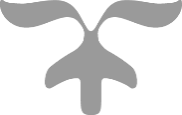 